Africa Study Guide – DUE May 21Name______________________________________Label the following on the map below:1. Sahara2. Sahel3. Congo River4. Nile River5. Atlas Mountains6. Kalahari Desert7. Egypt 8. Nigeria9. Kenya10. South Africa11. Democratic Republic of the Congo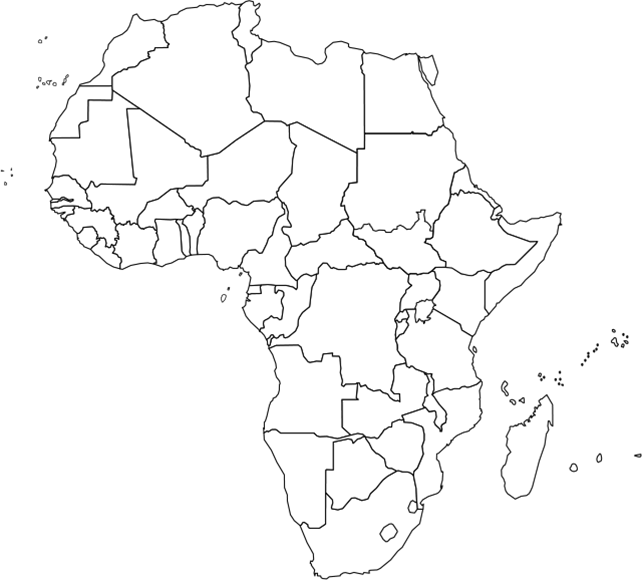 12. Define desertification13. Describe the Sahara Desert14. Describe the Sahel15. Describe the Savanna16. Describe three environmental isssues in Africa and their impact/effect17. How does a tribe’s region/location influence its culture?18. Describe three challenges tribes face when crossing the desert19. Name the four ethnic groups we studied and provide a very brief description of each. 20. Define imperialism21. What was the Berlin Conference?  How did it lead to Africa’s colonization?22. What were the two main European countries that colonized Africa?23. What have all the maps we studied told you about European imperialism during the early part of the 20th century?24. What is apartheid?  Why was it significant?25. Who was Nelson Mandela?26. Briefly compare/contrast apartheid to a similar event in history.27. Explain how nationalism led to independence in South Africa, Kenya and Nigeria28. Explain how AIDS and famine have impacted Africa.29. Describe the types of government in Kenya, Sudan and South Africa.Note: You will also need to study, read and analyze maps similar to the ones we looked at in the Scramble for Africa activity